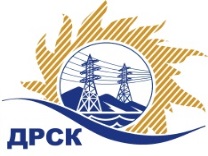 Акционерное Общество«Дальневосточная распределительная сетевая  компания»Протокол № 576/МТПиР-ВПзаседания закупочной комиссии по выбору победителя по открытому электронному запросу предложений на право заключения договора: Полуприцеп (АЭС) закупка № 882  раздел 2.2.2.   ГКПЗ 2015ПРИСУТСТВОВАЛИ: 8 членов постоянно действующей Закупочной комиссии ОАО «ДРСК»  2-го уровня.Форма голосования членов Закупочной комиссии: очно-заочная.ВОПРОСЫ, ВЫНОСИМЫЕ НА РАССМОТРЕНИЕ ЗАКУПОЧНОЙ КОМИССИИ: О  рассмотрении результатов оценки заявок Участников.Об отклонении предложения участника закупки ООО «АвтоЦентрСамарагд»О признании предложений соответствующими условиям запроса предложений.О признании запроса предложений несостоявшимся.РЕШИЛИ:По вопросу № 1Признать объем полученной информации достаточным для принятия решения.Утвердить цены, полученные на процедуре вскрытия конвертов с предложениями участников открытого запроса предложений.По вопросу № 2Отклонить предложение следующего участника от дальнейшего рассмотрения:По вопросу № 3Признать предложения ООО «ГИРД-Автофургон» г. Миасс, ул. Севастопольская, 1а соответствующими условиям закупкиПо вопросу № 4Признать закупку Полуприцеп (АЭС)  как несостоявшейся в связи с подачей менее двух предложений. В связи с тем, что, по мнению Закупочной комиссии, проведение новой закупки может привести к увеличению числа Участников, провести закупку повторно на условиях, аналогичных условиям проведения первоначальной закупкигород  Благовещенск«30» июля 2015 года№Наименование претендента на участие в закупке и его адресПредмет и цена предложения на участие в закупке1ООО «АвтоЦентрСамарагд»г. Благовещенск ул. Театральная 226 Цена: 974 576,28  руб.  без учета НДС (1 150 000,00 руб. с учетом НДС). 2ООО «ГИРД-Автофургон»г. Миасс, ул. Севастопольская, 1аЦена: 1 411 525,42  руб.  без учета НДС (1 665 600,00  руб. с учетом НДС). Наименование участникаОснования для отклоненияООО «АвтоЦентрСамарагд»г. Благовещенск ул. Театральная 226Год выпуска полуприцепа 2013 года, что не соответствует требованиям пункта 4 Технического задания в котором установлено следующее требование: «год выпуска: 2015 (новый, без пробега)»Ответственный секретарь Закупочной комиссии: Моторина О.А. _____________________________Технический секретарь Закупочной комиссии:  Коврижкина Е.Ю._______________________________